附件2功能纺织品产品认证基本流程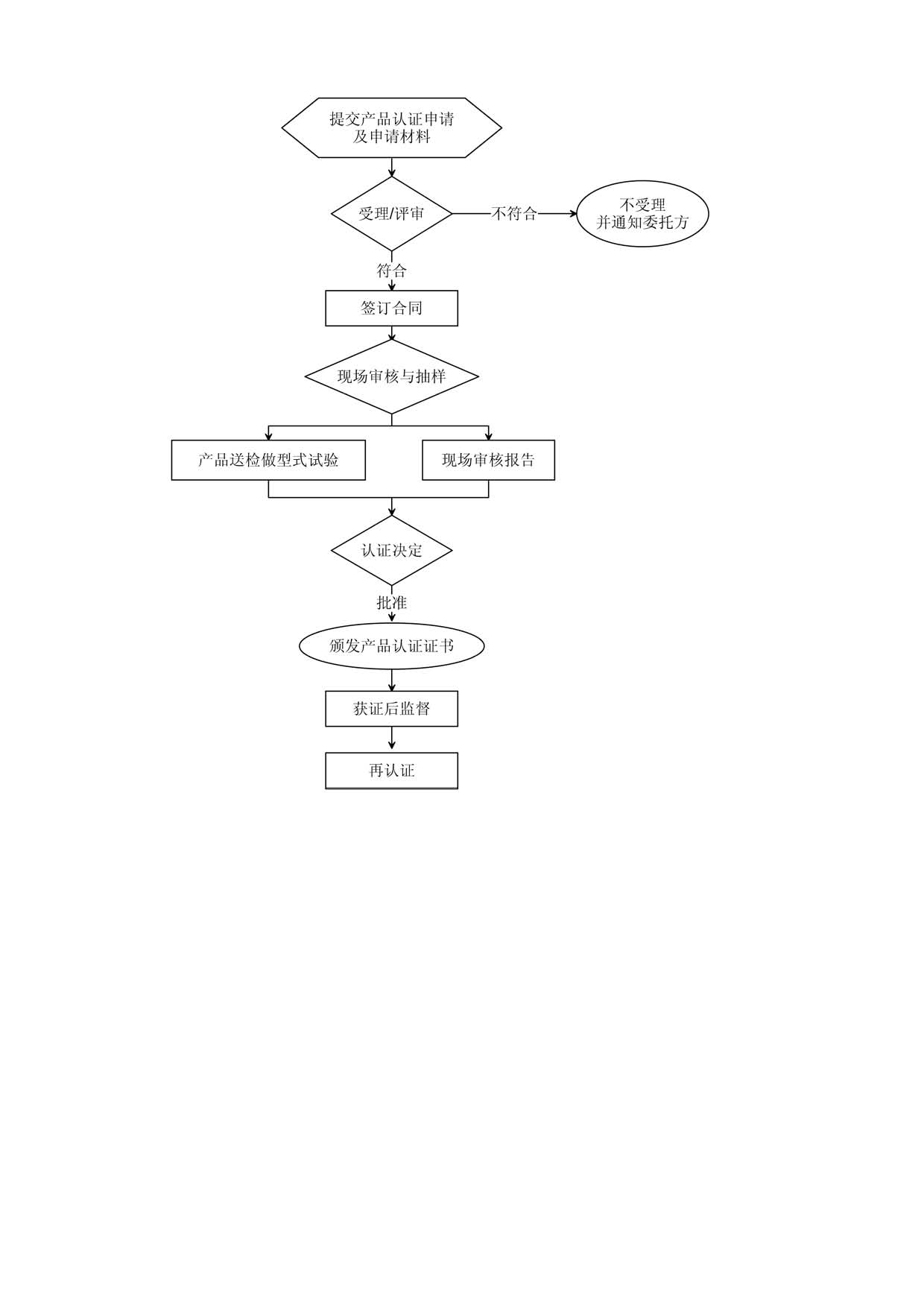 